Didaktický potenciál textu - PRO VÝKLADJaký má být text pro hodinu naší výuky, aby ho žáci četli s užitkem i s prožitkem? Co má obsahovat?Hledáme text pro hodinu svého předmětu. Možná už máme v ruce text, který by mohl být použitelný. Ale jak poznáme, že se opravdu hodí? Hodí se k tomu, co jsme v naší třídě už četli? Hodí se k mým žákům, jak je znám? Ale kromě znalosti toho, jaké čtenáře máme ve třídě, bychom měli pro výběr textu také dobře znát cíl své hodiny, ve které se má s textem pracovat. Avšak podle čeho poznáme, že nalezený text pro náš cíl vyhovuje? Co máme v textech hledat, abychom našli ten pravý?Text o něčem vypráví nebo o něčem pojednává - co z tohoto obsahu se dá využít pro rozvoj žákova čtení a čtenářství? A co se bude hodit i pro žákovo učení příslušné látce, když čteme v některém z předmětů? Text je určitým způsobem napsán, má více nebo méně obvyklou formu, používá známých i nových vyjadřovacích prostředků – co z jeho formy by se měli žáci naučit poznávat i chápat, aby se rozvíjelo jejich čtení a čtenářství?Čtyři pomocná hlediska pro posuzování potenciálu textů pro rozvíjení čtenáře1) Smysl textu a autorský záměr (o co důležitého v textu jde)• poselství textu – proč je cenné, že tento text vůbec existuje? (Co mám jako čtenář z toho textu získat? Co mi chce text sdělit, co ve mně vzbudit?)• velká/nosná myšlenka nebo velký lyrický prožitek – jaké je shrnutí hlavního poznatku z textu, nebo jaký pocit, dojem, náladu text vyvolává? (Co je mezi všemi myšlenkami v textu to nejdůležitější? Je v textu jen jedna taková hlavní, nosná myšlenka, nebo mohu obhájit, že stejně důležitá je i některá jiná myšlenka? Který cit či nálada lyrickému textu dominuje, který cit nebo dojem má text vyvolat a jaký prožitek má přinášet?)• hlavní pojmy – o které jevy a souvislosti v textu jde?2) Čtenář a text   • komu je text určen, koho může zaujmout, komu být prospěšný • čím obsah i jeho zpracování odpovídá žákově vyspělosti (osobnostní i znalostní) nebo ji překračuje• co v textu souvisí s dosavadními poznatky žáků v naší třídě v daném vyučovacím předmětu• co v obsahu (tématu i myšlenkách a záměrech) souvisí se životem žáka nebo jeho zkušenostmi• čím může být text pro žáka důvěryhodný a čím ne3) Žánr textu a způsob podání•  kterého žánru - tj. který soubor typických postupů a prvků – autor využívá, jak souvisí zvolený formát i jazyk textu s jeho obsahem •  je forma textu čtenářům známá nebo s ní mají malou zkušenost; které žákovy znalosti a zkušenosti z četby mu pomohou k tomu, aby tomuto textu lépe porozuměl a pochopil jeho smysl•  jaký je autorův postoj k tomu, co nám sděluje (zda se k tomu staví vážně a věcně, nebo zábavně, nebo s odstupem, zda nás chce spíše provokovat, anebo ujišťovat atd.)4) Forma a jazykové prostředky textu ve vztahu k porozumění•  kterým  klíčovým místům (kterým výrazům nebo konstrukcím) musí žák dobře porozumět, aby  dobře pochopil textkteré  jazykové znalosti pro porozumění takovým místům čtenář potřebujekterá místa mohou být pro čtenáře matoucí a proč•  jaké  jazykové a tvůrčí prostředky autor použil a jak slouží smyslu a záměru textu i čtenářovu porozumění 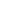 Didaktický potenciál pomáhá učitelům porozumět lépe textu, zjistit, zda je text dostatečně podnětný pro jejich žáky, a nacházet příležitosti pro rozvoj čtenářství. Kategorie či složky didaktického potenciálu jsou pouze umělým konstruktem a slouží nám k zvýraznění určitého pohledu na text. Nelze je od sebe ostře oddělit, vzájemně se prolínají.Čtyři složky didaktického potenciálu by však bylo dobré si v textu ujasnit pokaždé aspoň něčím: Žák má budovat smysl textu, má ohledat vztah mezi sebou samým a textem, má zapojovat svůj rozhled po konvencích uměleckých i informativních textů, a má aktivně vnímat a ve vztahu k celku textu chápat některé jednotlivé prostředky jazykové i umělecké.Nemůže také existovat jediná závazná forma zpracování didaktického potenciálu, vždy se bude odvíjet od potřeb a vzdělávacích cílů učitele a jeho žáků. Nejjednodušší didaktický potenciál může proběhnout v rychlosti v naší hlavě při výběru textu, může být napsán formou poznámek či otázek, v dokonalejší podobě může sloužit dalším kolegům jako užitečná pomoc při přípravě hodiny či opora pro přemýšlení nad konkrétním textem. Učitel nemusí nutně najít odpověď na všechny inspirační otázky. Úkolem didaktického potenciálu není ani to, aby učitel v hodině „probral“ se žáky jednu po druhé ony čtyři roviny textu. Není to žádné další školní třídění na žánry nebo na období. Je to jenom pomůcka pro učitelovu přípravu výuky.Více viz:HAUSENBLAS, Ondřej. Didaktický potenciál textu: Proč hledat texty ke čtení v předmětech. In: Metodika rozvoje čtenářství a čtenářské gramotnosti. Nový Jičín: KVIC, 2012, s. 81-90. ISBN 978-80-905036-8-7. Co je to „didaktický potenciál textu“, O. Hausenblas, Š. Klumparová, M. Šlapal pro LŠ PŠÚ a Spirála, 2014Didaktický potenciál pohádky O Budulínkovi – pro PŠÚ modelově zpracoval O. Hausenblas, 2014Poznámky?